Formulário de Matrícula - Aluno RegularEu _____________________________________________________, aluno regularmente matriculado no programa de pós-graduação em _______________________________, em nível de ____________________, área de concentração _________________________________, ingressante do ano de ___________, solicito à CPG que homologue minha matrícula para o ______ semestre letivo do ano de 20______, nas disciplinas relacionadas abaixo. E-mail do estudante:  ______________________________________________________Telefones do estudante:____________________________________________________Orientador:_______________________________________________________________Coorientador:_____________________________________________________________Goiânia, ______ de ___________________ de 20_______._________________________________________			 ______________________________________Assinatura do Aluno	Assinatura do Orientador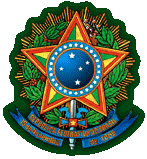 SERVIÇO PÚBLICO FEDERALUNIVERSIDADE FEDERAL DE GOIÁSINSTITUTO DE CIÊNCIAS BIOLÓGICASSECRETARIA DE PÓS-GRADUAÇÃO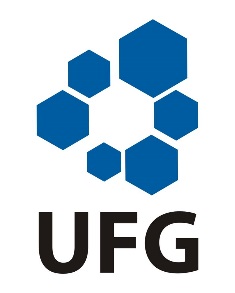 BolsistaBolsista Sim Sim Não NãoData de início da bolsa: ______/______/______Data de início da bolsa: ______/______/______Data de início da bolsa: ______/______/______Data de início da bolsa: ______/______/______Data de início da bolsa: ______/______/______Data de início da bolsa: ______/______/______ CAPES CAPES CAPES CNPq CNPq CNPq UFG REUNI FAPEG FAPEG EMBRAPA Outra:__________________________________Disciplina(s) a cursar:Disciplina(s) a cursar:01.02.03.04.05.06.